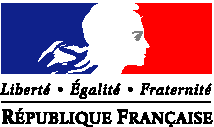 MINISTÈRE DES SOLIDARITES ET DE LA SANTE
MINISTERE DU TRAVAIL
MINISTERE DE L’EDUCATION NATIONALE ET DE LA JEUNESSE
MINISTERE DES SPORTSClasse préparatoire intégrée (CPI)
de l’École des Hautes Études en Santé Publique
Session 2020
Préparation aux concours externes
Directeur d’hôpital
Directeur d’établissement sanitaire, social, médico-social
Inspecteur de l’action sanitaire et sociale
Attaché d’administration hospitalièreDOSSIER DE CANDIDATURE	NOM :…………………………………Prénom : ………………………….Ministère des affaires sociales et de la santé 
Direction des Ressources Humaines
Bureau du recrutement (SD1C)
CPI 2020
14 avenue Duquesne
75350 PARIS 07 SP   Rappel : chaque candidat(e), pour être considéré(e) comme éligible au dispositif de la CPI, devra satisfaire aux trois critères cumulatifs suivants :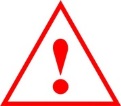 Bénéficier du statut d’étudiant ou de demandeur d’emploi : tout(e) candidat(e) salarié(e) au moment du dépôt du dossier sera considéré(e) comme inéligible ;Être titulaire d’un diplôme de niveau I ou II (a minima Bac +3) ;Présenter un revenu brut global annuel inférieur à 33.100 €.*Une dérogation à ce principe peut exceptionnellement être admise pour une personne dont la situation, prise dans son ensemble, répond aux profils recherchés et dont le plafond de ressources n’excède pas 36.410 €.État civil et coordonnées du demandeurStatut et situation fiscale du demandeurSituation sociale et géographique du demandeurParcours scolaire et universitaireStages, expériences professionnelles et engagements associatifs  MotivationsATTESTATION SUR L’HONNEURJe soussigné(e)……………………………………………………….…ai l’honneur de solliciter mon admission à la classe préparatoire intégrée de l’École des Hautes Études en Santé Publique ;certifie que les renseignements ci-dessus sont exacts et me déclare averti(e) que toute déclaration inexacte me fera perdre le bénéfice d’une éventuelle admission ;m’engage à fournir à l’administration dès qu’elle m’en fera la demande les pièces destinées à compléter mon dossier de candidature ;m’engage, si ma candidature est retenue, à suivre la préparation à l’École des Hautes Études en Santé Publique de Rennes ;m’engage à m’inscrire et à me présenter aux épreuves écrites de la session 2021 d’au moins deux des concours préparés.Date et signature,Le |__|__|__|__|__|__|__|__|Protection des donnéesLes réponses fournies par le candidat sont confidentielles. Elles sont obligatoires à l’exception de celles relatives à l’état de santé et au handicap. Elles sont uniquement destinées à l’examen des candidatures par la commission de sélection et le service instructeur, et ne sont en aucun cas transmises à des tiers, publics ou privés.Cadre réservé à l’administrationDossier reçu le :Dossier : Complet ⁪  -  Incomplet ⁪
Date limite d’inscription : 17 avril 2020 (cachet de la poste faisant foi)Le présent dossier doit être retourné par voie postale, accompagné des pièces justificatives listées en page 10 à l’adresse suivante : 
Date limite d’inscription : 17 avril 2020 (cachet de la poste faisant foi)Le présent dossier doit être retourné par voie postale, accompagné des pièces justificatives listées en page 10 à l’adresse suivante : 
Date limite d’inscription : 17 avril 2020 (cachet de la poste faisant foi)Le présent dossier doit être retourné par voie postale, accompagné des pièces justificatives listées en page 10 à l’adresse suivante : Nom (en lettres capitales) : Prénoms (souligner le prénom usuel) :Âge :               
Date et lieu de naissance : Nationalité :Adresse postale : Code postal :Ville :Adresse e-mail : Numéro de téléphone : Situation familiale : Célibataire Concubin(e) Marié(e) Pacsé(e)Statut : Étudiant Étudiant Étudiant Demandeur d’emploiSituation fiscale vis-à-vis des ascendants (parents, père ou mère) : Rattaché(e) au foyer fiscal Rattaché(e) au foyer fiscal Rattaché(e) au foyer fiscal IndépendantVotre revenu brut global* :__ __  __ __ __   €__ __  __ __ __   €__ __  __ __ __   €__ __  __ __ __   €*Figure sur l’avis d’imposition 2019 pour les revenus 2018. Avis d’imposition du foyer du demandeur (célibataire, marié ou pacsé) ou celui du ou des ascendant(s) au(x)quel(s) il est rattaché.*Figure sur l’avis d’imposition 2019 pour les revenus 2018. Avis d’imposition du foyer du demandeur (célibataire, marié ou pacsé) ou celui du ou des ascendant(s) au(x)quel(s) il est rattaché.*Figure sur l’avis d’imposition 2019 pour les revenus 2018. Avis d’imposition du foyer du demandeur (célibataire, marié ou pacsé) ou celui du ou des ascendant(s) au(x)quel(s) il est rattaché.Nombre d’enfant(s) rattachés au foyer fiscal* :*Joindre justificatif : livret de familleNombre d’enfants rattachés au foyer fiscal : Dont étudiants dans l’enseignement supérieur pour l’année 2020-2021 :Si vous êtes rattaché(e) au foyer fiscal d’un ou de vos ascendant(s), combien de frère(s) ou de sœur(s) y sont également rattaché(e)(s) et combien parmi eux sont actuellement étudiant(s) dans l’enseignement supérieur* ?*Joindre justificatifs : certificat de scolarité, carte étudiante, avis d’imposition.Nombre de frère(s) et sœur(s) : Dont étudiant(s) :Votre domicile est-il situé dans un quartier prioritaire de la politique de la ville (QPV) ou dans une zone rurale à revitaliser (ZRR) * ? Oui NonAvez-vous effectué tout ou partie de votre scolarité dans un établissement situé en réseau d’éducation prioritaire (REP), QPV ou ZRR* ?*Joindre justificatifs : certificat de scolarité et preuve de localisation en REP (annuaire disponible sur la page suivante : https://www.reseau-canope.fr/education-prioritaire/sinformer/annuaires.html)*Joindre justificatif de domicile et preuve d’une localisation en QPV ou ZRR :-Pour les QPV : http://sig.ville.gouv.fr/adresses/recherche -Pour les ZRR : http://www.observatoire-des-territoires.gouv.fr/observatoire-des-territoires/fr/le-p-rim-tre-des-zrr-au-1er-juillet-2017-0     OuiNombre d’années :  NonPercevez-vous une bourse sur critères sociaux ? Oui NonÊtes-vous bénéficiaire de minima sociaux (RSA, AAH, ASS, etc.)* ?*Joindre justificatif : versement RSA, AAH, ASS, etc. Oui NonÊtes-vous en situation de handicap* ? *Joindre justificatif : attestation d’une Maison Départementale du Handicap datant de moins de trois mois. Oui NonÊtes-vous en situation de « parent isolé »* ?*Joindre justificatifs selon la situation : acte de divorce, rupture de PACS, décision judiciaire de garde d’enfant, versement d’une pension alimentaire, versement de prestations sociales CAF. Oui NonBourses (joindre justificatifs)Bourses (joindre justificatifs)Bourses (joindre justificatifs)Année d’obtentionMontant / ÉchelonIntitulé|__|__|__|__|__|__||__|__|__|__|__|__||__|__|__|__|__|__||__|__|__|__|__|__|Diplôme(s) de niveau I ou II (Bac +3 et au-delà : diplôme de second ou troisième cycle universitaire : licence, maîtrise, master, DEA, DESS, doctorat ou diplôme de grande école.)Diplôme(s) de niveau I ou II (Bac +3 et au-delà : diplôme de second ou troisième cycle universitaire : licence, maîtrise, master, DEA, DESS, doctorat ou diplôme de grande école.)Diplôme(s) de niveau I ou II (Bac +3 et au-delà : diplôme de second ou troisième cycle universitaire : licence, maîtrise, master, DEA, DESS, doctorat ou diplôme de grande école.)Diplôme(s) de niveau I ou II (Bac +3 et au-delà : diplôme de second ou troisième cycle universitaire : licence, maîtrise, master, DEA, DESS, doctorat ou diplôme de grande école.)Intitulé completDate d’obtentionÉtablissementMention (joindre justificatifs)|__|__|__|__|__|__||__|__|__|__|__|__||__|__|__|__|__|__||__|__|__|__|__|__|Lors de votre parcours scolaire et universitaire, avez-vous connu un redoublement ? Oui NonStage(s)Stage(s)Stage(s)Stage(s)IntituléDatesÉtablissementMissionsExpérience(s) professionnelle(s)Expérience(s) professionnelle(s)Expérience(s) professionnelle(s)Expérience(s) professionnelle(s)IntituléDatesÉtablissementMissionsEngagement(s) associatif(s) Engagement(s) associatif(s) Engagement(s) associatif(s) Engagement(s) associatif(s) IntituléDatesÉtablissementMissionsIndiquez en deux pages MAXIMUM vos motivations pour intégrer la CPI.Comment avez-vous connu la CPI ?□ Internet (site du ministère, site de l’EHESP, etc.)□ Université□ Pôle emploi□ Réseau (anciens élèves, professeurs, etc.)□ Autres (presse, missions locales, etc.)Pièces justificatives requisesVeuillez envoyer un exemplaire de votre curriculum vitae et de vos motivations en version dématérialisée, à l’adresse suivante :          DRH-SD1C-CONCOURS@sg.social.gouv.frAprès avoir imprimé, dûment complété et signé le dossier d’inscription, veuillez joindre impérativement à votre dossier les pièces justificatives listées ci-dessous dans l’ordre suivant : Un curriculum vitae (CV) accompagné d’une photo d’identité récente ;Copie des diplômes de niveau I ou II avec bulletins de notes afférents (classés par ordre chronologique) ;Copie du dernier avis d’imposition du foyer fiscal du candidat ou de celui du ou des ascendant(s) au(x)quel(s) il est rattaché : 1ère et 2ème pages de l’avis d’imposition 2019 avec « le revenu brut global 2018 » ;Justificatif d’inscription en tant que demandeur d’emploi ou étudiant (certificat de scolarité, carte étudiante, attestation de demandeur d’emploi datant de moins de trois mois) ;Justificatif de nationalité française en cours de validité : photocopie de la carte d’identité ou du passeport (à défaut, certificat de nationalité) ;Justificatif de domicile ;Si enfant(s) à charge, copie du livret de famille du demandeur ;Justificatif des bourses d’études obtenues ;Autres justificatifs requis concernant votre situation (cf. pages 3 à 5 du dossier).TOUT DOSSIER POSTE HORS DELAI SERA REJETE.